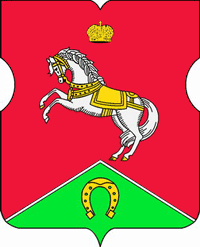 СОВЕТ ДЕПУТАТОВмуниципального округаКОНЬКОВОРЕШЕНИЕ                 28.05.2019		          8/3                     _________________№___________________В соответствии с постановлением Правительства Москвы от 26.12.2012 № 849-ПП «О стимулировании управ районов города Москвы» и на основании обращения управы района Коньково города Москвы от 24.05.2019, № КН-08-343/9Советом депутатов принято решение:Принять к сведению адресный перечень на проведение мероприятий по благоустройству территории района Коньково в 2019 году.Согласовать направление средств стимулирования управы района Коньково на проведение мероприятий по благоустройству территории района Коньково в 2019 году (приложение).3. Направить настоящее решение в управу района Коньково города Москвы, префектуру Юго-Западного административного округа города Москвы и Департамент территориальных органов исполнительной власти города Москвы.4. Опубликовать настоящее решение в «Московский муниципальный вестник»,.5. Контроль за исполнением настоящего решения возложить на ИО главы округа Зам.Председателя Совета депутатов муниципального округа Коньково Малахова С.В.ИО Главы округа
Зам.Председателя Совета депутатов
муниципального округа Коньково 								   									С.В.МалаховПриложение
к решению Совета депутатов
муниципального округа Коньково
от 28.05.2019 №8/3О согласовании направления средств стимулирования управы района Коньково на проведение мероприятий по благоустройству территории района Коньково в 2019 году№РайонАдресВид работОбъемСумма тыс.руб.1КоньковоБутлерова д.14 к.2Устройство плиточного покрытия344 кв.м.660,51КоньковоБутлерова д.14 к.2Устройство покрытия из искусственной травы200 кв.м.4001КоньковоБутлерова д.14 к.2Установка на детских площадках МАФ (качели, карусели, песочницы, спортивные МАФ и пр.)4 шт.496,71КоньковоБутлерова д.14 к.2Установка игровых городков (комплекс)1 шт.1150,01КоньковоБутлерова д.14 к.2Установка МАФ (урны)6 шт.36,01КоньковоБутлерова д.14 к.2Установка МАФ (скамейки)6 шт.180,01КоньковоБутлерова д.14 к.2Ремонт уличных лестниц1 шт.642,52КоньковоПрофсоюзная д.88/20Устройство покрытия из искусственной травы550 кв.м.1100,02КоньковоПрофсоюзная д.88/20Установка на детских площадках МАФ (качели, карусели, песочницы, спортивные МАФ и пр.)6 шт.870,02КоньковоПрофсоюзная д.88/20Установка игровых городков (комплекс)1 шт.1550,02КоньковоПрофсоюзная д.88/20Установка МАФ (урны)8 шт.48,02КоньковоПрофсоюзная д.88/20Установка МАФ (скамейки)8 шт.240,03КоньковоПрофсоюзная д.94Устройство покрытия из искусственной травы200 кв.м.400,03КоньковоПрофсоюзная д.94Установка на детских площадках МАФ (качели, карусели, песочницы, спортивные МАФ и пр.)4 шт.450,03КоньковоПрофсоюзная д.94Установка игровых городков (комплекс)1 шт.1050,03КоньковоПрофсоюзная д.94Установка МАФ (урны)4 шт.24,03КоньковоПрофсоюзная д.94Установка МАФ (скамейки)4 шт.120,04КоньковоПрофсоюзная д.94 к.2Устройство покрытия из искусственной травы250 кв.м.500,04КоньковоПрофсоюзная д.94 к.2Установка на детских площадках МАФ (качели, карусели, песочницы, спортивные МАФ и пр.)5 шт.610,04КоньковоПрофсоюзная д.94 к.2Установка игровых городков (комплекс)1 шт.1450,04КоньковоПрофсоюзная д.94 к.2Установка МАФ (урны)4 шт.24,04КоньковоПрофсоюзная д.94 к.2Установка МАФ (скамейки)4 шт.120,05КоньковоАкадемика Волгина д.14 к.1Устройство покрытия из искусственной травы870 кв.м.1 740,05КоньковоАкадемика Волгина д.14 к.1Установка на детских площадках МАФ (качели, карусели, песочницы, спортивные МАФ и пр.)2 шт.95,06КоньковоОстровитянова, д.11Устройство парковочных карманов на дворовых территориях – 9 мест180 кв.м.216,07КоньковоВведенского д.23 к.2Ремонт АБП  большими картами1 250 кв.м.1375,08КоньковоВведенского д.26 к.2Устройство АБП (тротуары, ДТС )105 кв.м.210,09КоньковоПрофсоюзная д.111 к.1Ремонт АБП  большими картами900 кв.м.990,010КоньковоМиклухо-Маклая, д.32 к.1Устройство АБП (тротуары, ДТС )410 кв.м.490,010КоньковоМиклухо-Маклая, д.32 к.1Установка МАФ (урны)2 шт.30,010КоньковоМиклухо-Маклая, д.32 к.1Установка МАФ (скамейки)2 шт40,010КоньковоМиклухо-Маклая, д.32 к.1Устройство площадки для выгула собак1 шт.1100,010КоньковоМиклухо-Маклая, д.32 к.1ПСД1 шт.150,010КоньковоМиклухо-Маклая, д.32 к.1Установка опор освещения6 шт.990,011КоньковоБутлерова д.4 к.3Устройство АБП (тротуары, ДТС )300 кв.м.360,011КоньковоБутлерова д.4 к.3Устройство плиточного покрытия100 кв.м.160,011КоньковоБутлерова д.4 к.3Установка на детских площадках МАФ (качели, карусели, песочницы, спортивные МАФ и пр.)4 шт.410,011КоньковоБутлерова д.4 к.3Установка МАФ (урны)6 шт.72,011КоньковоБутлерова д.4 к.3Установка МАФ (скамейки)6 шт.180,011КоньковоБутлерова д.4 к.3Устройство площадки для выгула собак1 шт.1600,011КоньковоБутлерова д.4 к.3Ремонт уличных лестниц1 шт.642,512КоньковоГенерала Антонова д.4 к.2Реконструкция раздевалки1 шт.226,313КоньковоОстровитянова д.45 к.3Ремонт уличных лестниц3 шт.438,714Коньковотерритория районаСадовый борт1 039 м.п.1 038,815КоньковоПрофсоюзная д.98/11Установка опор освещения10 шт.1650,016КоньковоЗакупка кустарниковЗакупка кустарников2 000 шт.1400,0ИТОГО27 726,0